Война тащила за собойДетей, не ведающих детства,И женщин с горькою судьбой.Кто был в окопах, те – герои,Остановившие фашизм,Но тыл решительным настроемНе меньший выдал героизм.Жива еще в потомках памятьТех героических времен-Советским труженикам тылаНизкий наш земной поклон!В довоенные годы сельские жители составляли большинство населения Советского Союза. Семьи, как правило, были многочисленные, родители и дети жили и трудились в одном колхозе или совхозе. Оккупация во время войны ряда крупных сельскохозяйственных районов, изъятие из сельского хозяйства большого количества техники, уход на фронт почти всех трудоспособных мужчин и, прежде всего, механизаторов, конечно, нанесли серьёзный ущерб сельскому хозяйству. 1941 г. оказался особенно тяжёлым для русской деревни. В СССР на тружеников сельского хозяйства почти не распространялась система бронирования от призыва в Красную Армию, поэтому после мобилизации миллионы семей в миг остались без своих кормильцев.Многие женщины и девушки – труженицы колхозов, совхозов и МТС тоже были мобилизованы в армию. Кроме этого, сельские жители мобилизовались и на работу в промышленность, на транспорт, а так же заготовку топлива. После всех мобилизаций нелегкий крестьянский труд целиком лег на плечи женщин, стариков, подростков, детей и инвалидов. В годы войны женщины составляли 75% работников сельского хозяйства, 55% механизаторов МТС, 62% комбайнеров, 81% трактористов. Из колхозов изъяли и отправили на фронт все, что могло ездить и ходить, то есть все исправные трактора и здоровых лошадей, оставив крестьян с ржавыми колымагами и слепыми клячами. В то же время, безо всяких скидок на трудности, власти обязали ослабленное ими же крестьянство бесперебойно снабжать город и армию сельскохозяйственной продукцией, а промышленность – сырьем.Рабочий день во время посевной начинался в четыре часа утра и заканчивался поздно вечером, при этом голодным селянам надо было успеть еще и засадить свой собственный огород. "Из-за отсутствия техники все работы приходилось выполнять вручную. Впрочем, народ у нас находчивый. Колхозницы навострились пахать, запрягая в плуг женщин, что посильнее.Советские крестьяне не имели паспортов, поэтому не могли свободно выезжать из деревни, да и выйти из колхоза, в который они ранее "добровольно" вступили, тоже было практически невозможно.Тяжело жилось в войну не только колхозникам, но и работавшим на селе бюджетникам, в частности, учителям сельских школ. К тому же зарплата и так называемые "квартирные", положенные сельским учителям по закону, постоянно задерживались государством. Из-за нехватки продовольствия и низкой оплаты труда им зачастую приходилось наниматься в колхозы пастухами.о несмотря на все это, советское сельское хозяйство все же справилось с задачей снабжения армии и городов, пускай и не досыта. Несмотря на столь тяжёлые условия жизни, наши крестьяне упорно ковали Победу над врагом в тылу, налаживая сельскохозяйственное производство, чтобы государство получило в свое распоряжение необходимое количество продовольствия и сырья; проявляли материнскую заботу о фронтовиках, их семьях и детях, помогали эвакуированным. Многие значительно перекрывали нормы по трудодням. Но этот действительно трудовой подвиг дался слишком  дорогой ценой.И хочется назвать имена тружеников тыла нашего села:  Мир, завоёванный такой тяжёлой ценой, надо беречь. Сила нашего народа - в его единстве. Мы все – одна большая семья, дети одной страны. И если мы это будем хорошо помнить, то никакой враг нам не По-разному сложились судьбы этих женщин после Победы. Но до конца дней своих будут помнить девчата, как сквозь слезы, боль и мозоли вынесли тяжесть военной жизни, добывая для фронта и Победы хлеб на полях станицы Новомарьевской за тяжелыми рычагами тракторов, а то и убирая урожай вручную....Да разве об этом расскажешь В какие ты годы жила! Какая безмерная тяжесть На женские плечи легла!.. В то утро простился с тобою Твой муж, или брат, или сын, И ты со своею судьбою Осталась один на один. Один на один со слезами, С несжатыми в поле хлебами Ты встретила эту войну. И все - без конца и без счёта - Печали, труды и заботы Пришлись на тебя на одну. Одной тебе - волей-неволей - А надо повсюду поспеть; Одна ты и дома и в поле, Одной тебе плакать и петь. А тучи свисают всё ниже, А громы грохочут всё ближе, Всё чаще недобрая весть. И ты перед всею страною, И ты перед всею войною Сказалась - какая ты есть. Ты шла, затаив своё горе, Суровым путём трудовым. Весь фронт, что от моря до моря, Кормила ты хлебом своим. В холодные зимы, в метели, У той у далёкой черты Солдат согревали шинели, Что сшила заботливо ты. Бросалися в грохоте, в дыме Советские воины в бой, И рушились вражьи твердыни От бомб, начинённых тобой. За всё ты бралася без страха. И, как в поговорке какой, Была ты и пряхой и ткахой, Умела - иглой и пилой. Рубила, возила, копала - Да разве всего перечтёшь? А в письмах на фронт уверяла, Что будто б отлично живёшь. Бойцы твои письма читали, И там, на переднем краю, Они хорошо понимали Святую неправду твою. И воин, идущий на битву И встретить готовый её, Как клятву, шептал, как молитву, Далёкое имя твоё... (М.Исаковской, 1945).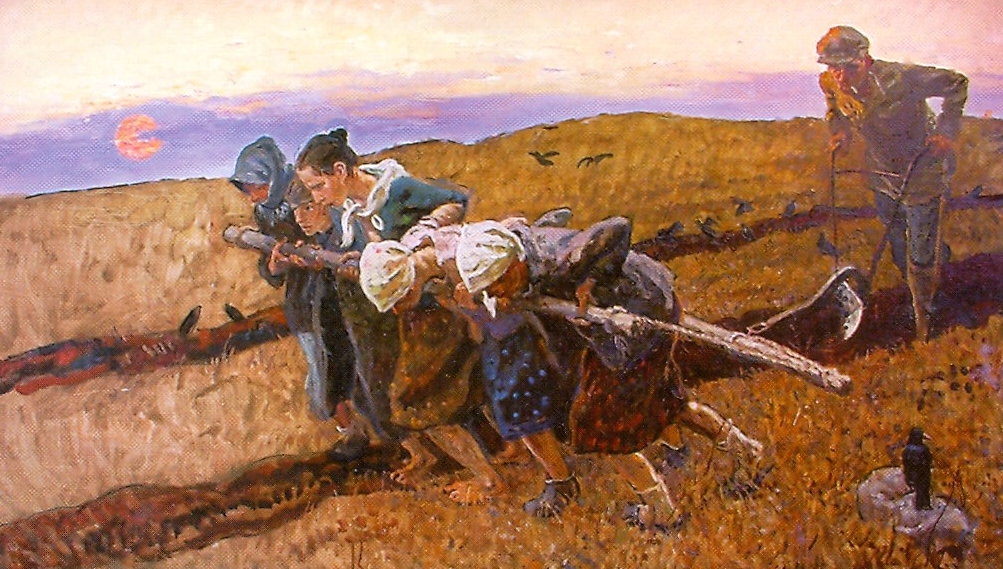 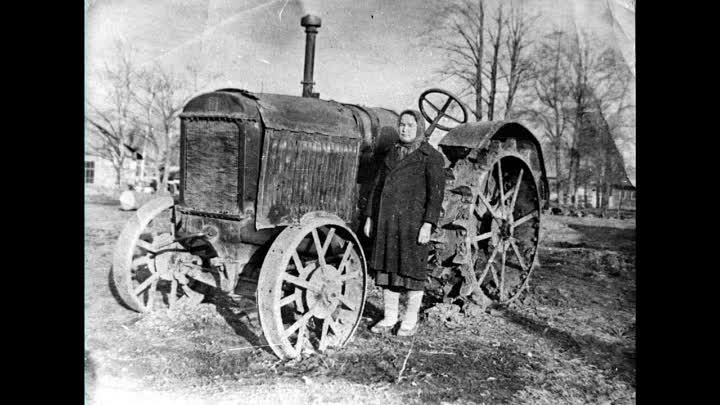 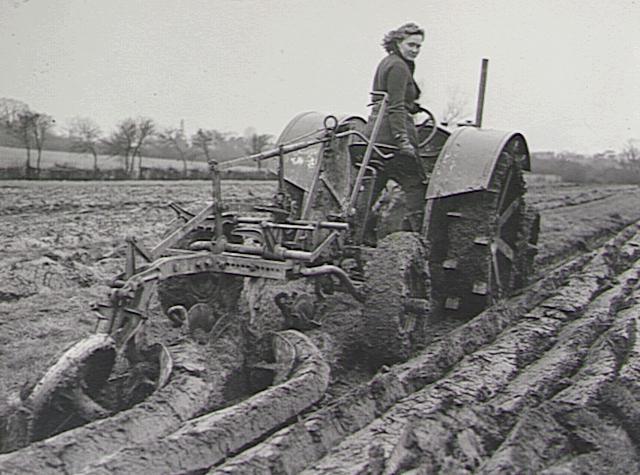 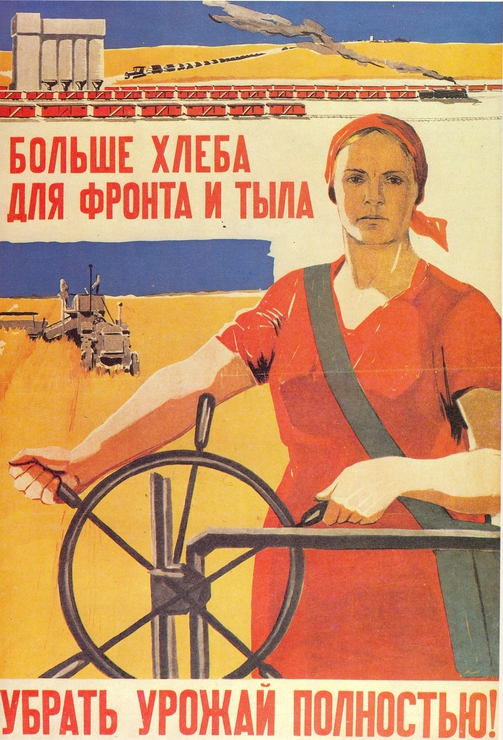 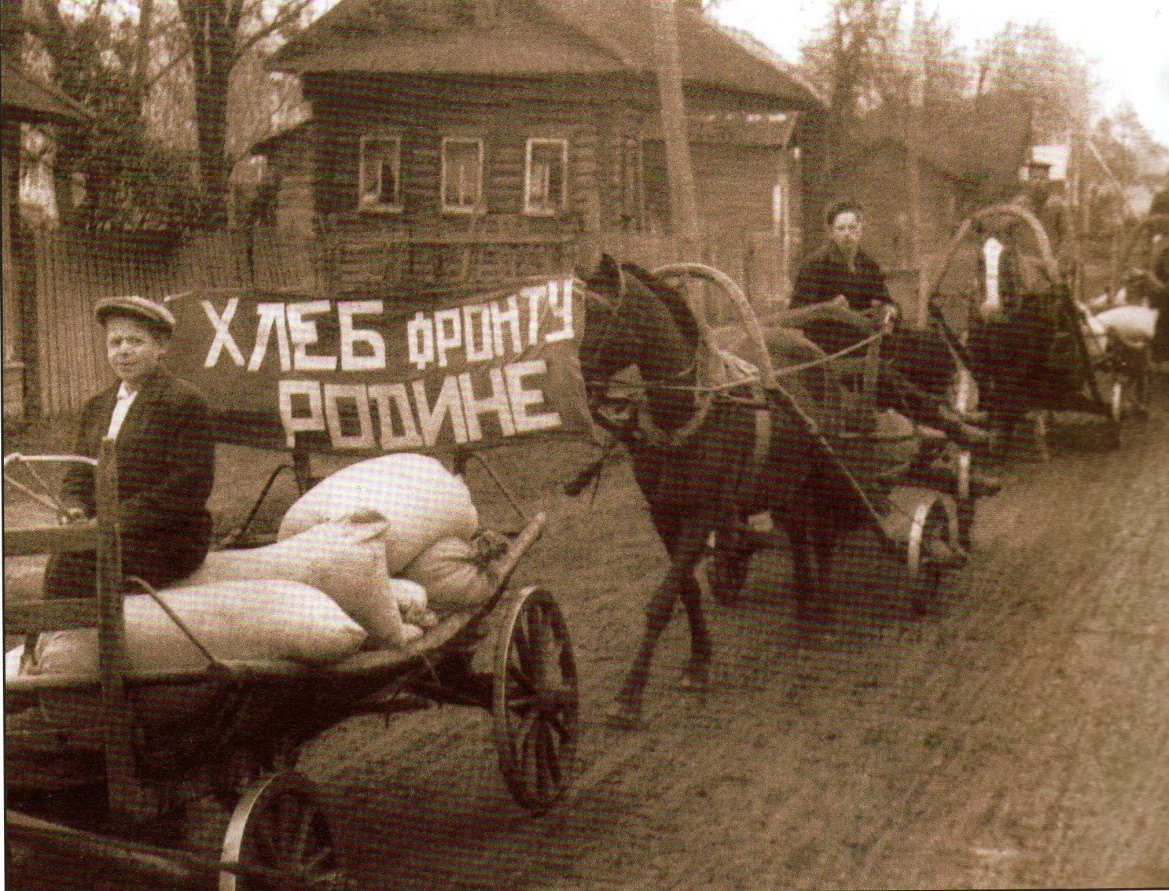 